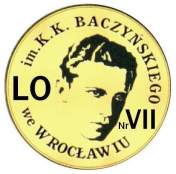 WYMAGANIA EDUKACYJNE Z FIZYKI NIEZBĘDNE DO UZYSKANIA PRZEZ UCZNIA(przedmiot)POSZCZEGÓLNYCH ŚRÓDROCZNYCH I ROCZNYCH OCEN KLASYFIKACYJNYCH WYNIKAJĄCYCH Z REALIZOWANEGO PROGRAMU NAUCZANIA W. Polesiuk, L. Lehman, G. Wojewoda „Fizyka w liceum i technikum – zakres podstawowy”. WSiP (LICEUM 4-LETNIE)	ZAKRES PODSTAWOWY	Szczegółowe wymagania edukacyjne dla klasy 1B, 1B1, 1B2, 1B3, 1C, 1D, 1E, 1ISzczegółowe wymagania edukacyjne dla klasy 1B, 1B1, 1B2, 1B3, 1C, 1D, 1E, 1ISzczegółowe wymagania edukacyjne dla klasy 1B, 1B1, 1B2, 1B3, 1C, 1D, 1E, 1ISzczegółowe wymagania edukacyjne dla klasy 1B, 1B1, 1B2, 1B3, 1C, 1D, 1E, 1ISzczegółowe wymagania edukacyjne dla klasy 1B, 1B1, 1B2, 1B3, 1C, 1D, 1E, 1IOcenę niedostateczną otrzymuje uczeń, który nie spełnia wymagań edukacyjnych niezbędnych do uzyskania oceny dopuszczającej.Ocenę niedostateczną otrzymuje uczeń, który nie spełnia wymagań edukacyjnych niezbędnych do uzyskania oceny dopuszczającej.Ocenę niedostateczną otrzymuje uczeń, który nie spełnia wymagań edukacyjnych niezbędnych do uzyskania oceny dopuszczającej.Ocenę niedostateczną otrzymuje uczeń, który nie spełnia wymagań edukacyjnych niezbędnych do uzyskania oceny dopuszczającej.Ocenę niedostateczną otrzymuje uczeń, który nie spełnia wymagań edukacyjnych niezbędnych do uzyskania oceny dopuszczającej.Wymagania edukacyjne niezbędne do uzyskania oceny dopuszczającejWymagania edukacyjne niezbędne do uzyskania oceny dostatecznejWymagania edukacyjne niezbędne do uzyskania oceny dobrejWymagania edukacyjne niezbędne do uzyskania oceny bardzo dobrejWymagania edukacyjne niezbędne do uzyskania oceny celującejKINEMATYKAKINEMATYKAKINEMATYKAKINEMATYKAKINEMATYKAwykonuje pomiary czasu oraz długości,wskazuje cyfry znaczące w wyniku obliczeń.wskazuje na rysunkach tor oraz przebytą drogę,stosuje pojęcie prędkości do opisu ruchu,odróżnia przemieszczenie od drogi.stosuje pojęcie przyspieszeniado opisu ruchu,podaje przykłady ruchu przyspieszonego i opóźnionego,opisuje słownie ruch zmienny, używając pojęcia prędkości.odróżnia ruch jednostajny 
od jednostajnie zmiennego,oblicza drogę w ruchu jednostajnym.oblicza średni wynik z wielu pomiarów,zapisuje wynik obliczeń 
z odpowiednią liczbą cyfr znaczących,określa rozdzielczość przyrządu pomiarowego.podaje przykłady ruchu jednostajnego,oblicza prędkość dla ruchujednostajnego,odróżnia prędkość średnią 
od chwilowej.oblicza przyspieszenie, mając daneprędkości i czas,definiuje słownie ruch jednostajnie przyspieszony i opóźniony,analizuje jakościowo wykresy prędkości od czasu.zapisuje równania poszczególnych ruchów,na podstawie opisu sytuacji potrafi nazwać poszczególne rodzaje 
ruchu ciał,oblicza drogę, podstawiając dane do podstawowych wzorów.szacuje niepewność pomiarową,oblicza niepewność względną,porównuje precyzję poszczególnych pomiarów.odróżnia wykresy s(t) od wykresów x(t),oblicza prędkość z nachylenia wykresu położenia od czasu,rozwiązuje zadania o średnim stopniu trudności.oblicza prędkość końcową przyzadanym przyspieszeniu,analizuje ilościowe wykresy zależności prędkości od czasu,oblicza przyspieszenie z wykresu v(t).z opisu sytuacji wyodrębnia potrzebne wielkości fizyczne 
do obliczeń,poprawnie dobiera równanie 
do określonych rodzajów ruchu,poprawnie interpretuje uzyskane wyniki obliczeń.dobiera przyrządy stosownie 
do przeprowadzanych pomiarów,odróżnia błędy grube 
od przypadkowych,zauważa błędy systematyczne serii pomiarów.opisuje ruch ciała w różnych układach odniesienia,wyznacza prędkość względną 
dwóch obiektów,rozwiązuje zadania wymagające ułożenia równania i wyznaczenia niewiadomej.rozwiązuje zadania 
o podwyższonym stopniu trudności,rysuje wykresy prędkości 
i położenia od czasu przy zadanych parametrach ruchu,interpretuje nachylenie wykresu v(t) i x(t).rozwiązuje zadania 
o podwyższonym stopniu trudności,ocenia realność uzyskanych wyników obliczeń.DYNAMIKADYNAMIKADYNAMIKADYNAMIKADYNAMIKAnazywa siły w najbliższym otoczeniu, wskazuje kierunki ich działania,podaje treść III zasady dynamiki.składa siły równoległe,wyznacza wartość wypadkowej siłrównoległych,podaje treść I zasady dynamiki.formułuje treść II zasady dynamiki,oblicza przyspieszenie ciała, znając siłę i masę,podaje przykłady ruchu ciał pod działaniem siły,wskazuje siłę będącą przyczyną ruchu.odróżnia siłę tarcia od oporuośrodka,wyznacza kierunek działania siły tarcia i oporu ośrodka w opisanych sytuacjach,omawia wpływ siły tarcia i oporu ośrodka na ruch ciała.określa rodzaj ruchu ciała spadającego swobodnie 
(bez oporów ruchu),zapisuje wartość przyspieszenia ziemskiego,wskazuje sytuacje, w których 
można pominąć opór powietrza.podaje przykłady ruchu po okręgu,określa kierunek działania siływypadkowej w ruchu po okręgu,definiuje pojęcia prędkości, okresui promienia okręgu.wskazuje w otoczeniu układynieinercjalne,podaje kierunek działania siłybezwładności w opisywanychsytuacjach,zapisuje, od czego zależy siłabezwładności.analizuje siły działające na ciało poruszające się ruchemjednostajnym,wie, że nacisk na podłoże na równi jest mniejszy od ciężaru,opisuje związek między kątem nachylenia a przyspieszeniem ciałana równi.poprawnie rysuje wektory sił,wybiera ciało, na które działa siła,na podstawie analizy opisu sytuacji, wskazuje środek masy ciała.graficznie składa siły nierównoległe,oblicza wartość wypadkowej sił działających w kierunkach prostopadłych do siebie,analizuje siły działające na ciało w spoczynku i poruszające się ruchem jednostajnym.analizuje rodzaj ruchu ciała przy zadanych siłach,oblicza przyspieszenie, korzystając z II zasady dynamiki,określa kierunek siły wypadkowejna podstawie opisu ruchu.omawia warunki powstawania siły tarcia,wyjaśnia mechanizm powstawania tarcia w oparciu o obraz mikroskopowy,określa, od czego zależą siła tarcia i siła oporu ośrodka.określa, w jakiej sytuacji ruchspadającego ciała staje się jednostajny,zapisuje warunek, przy którym ciałaspadają ruchem jednostajnym.określa siłę będącą siłą dośrodkową we wskazanych sytuacjach, oblicza prędkość ruchu, mając danypromień i okres obiegu,określa jakościowo zależność siłydośrodkowej od prędkości ciała, jego masy oraz promienia okręgu.oblicza wartość siły bezwładnościw podanych sytuacjach,analizuje siły działające na ciałoznajdujące się w spoczynku 
w układzie nieinercjalnym.tłumaczy w oparciu o zasady dynamiki, dlaczego trudniej jest ruszyć ciało, niż je przesuwać,omawia warunek spoczynku ciała na równi, analizując siły.odróżnia siły wewnętrzneod zewnętrznych,przedstawia pary sił wynikającez III zasady dynamiki.podaje przykłady inercjalnych układów odniesienia,wnioskuje o wartościach sił 
na bazie I i III zasady dynamiki.korzysta z równań ruchu, aby obliczyć siłę wypadkową,mając daną siłę wypadkową, wnioskuje o siłach działających na ciało.opisuje sposoby zmniejszenia lubzwiększenia siły tarcia i oporu ośrodka,oblicza wartość siły tarcia,wskazuje różnice między tarciem statycznym a kinetycznym.omawia ruch ciała 
z uwzględnieniem oporu powietrza, odwołując się do II zasady dynamiki,szacuje prędkości graniczne dla różnych ciał.oblicza wartość siły dośrodkowej,wskazuje przykłady ruchu 
po okręgu pod działaniem różnych sił,opisuje związki między prędkością,promieniem, okresem 
i częstotliwością.odróżnia układ inercjalnyod nieinercjalnego,rozwiązuje proste zadania 
w układzie nieinercjalnym.znajduje graficznie siłę wypadkowądziałającą na ciało znajdujące się na równi,oblicza przyspieszenie ciała na równi,wyjaśnia, dlaczego tarcie na stromych stokach jest małe.analizuje siły działające w bardziejzłożonych układach ciał,wyjaśnia mechanizm poruszania się ludzi, pojazdów itp.zaznacza na rysunkach działające siły,wyznacza wartości sił działających 
w układzie co najmniej dwóch ciał.rozwiązuje bardziej złożone zadania z dynamiki.wnioskuje o wartości tarcia statycznego w opisanej sytuacji,rozwiązuje zadania związane 
z ruchem pod działaniem siły 
tarcia.szacuje siłę oporu powietrza 
z wykresu zależności prędkości od czasu dla ciała spadającego w powietrzu,szacuje drogę przebytą ruchem przyspieszonym podczas spadania.analizuje ruch po okręgu 
w sytuacjach, gdy siłą dośrodkową jest wypadkowa kilku sił.rozwiązuje zadania 
o podwyższonym stopniu trudności,nazywa siły w najbliższym otoczeniu, wskazuje kierunki ich działania,podaje treść III zasady dynamiki.składa siły równoległe,wyznacza wartość wypadkowej siłrównoległych,podaje treść I zasady dynamiki.formułuje treść II zasady dynamiki,oblicza przyspieszenie ciała, znając siłę i masę,podaje przykłady ruchu ciał pod działaniem siły,wskazuje siłę będącą przyczyną ruchu.odróżnia siłę tarcia od oporuośrodka,wyznacza kierunek działania siły tarcia i oporu ośrodka w opisanych sytuacjach,omawia wpływ siły tarcia i oporu ośrodka na ruch ciała.określa rodzaj ruchu ciała spadającego swobodnie 
(bez oporów ruchu),zapisuje wartość przyspieszenia ziemskiego,wskazuje sytuacje, w których 
można pominąć opór powietrza.podaje przykłady ruchu po okręgu,określa kierunek działania siływypadkowej w ruchu po okręgu,definiuje pojęcia prędkości, okresui promienia okręgu.wskazuje w otoczeniu układynieinercjalne,podaje kierunek działania siłybezwładności w opisywanychsytuacjach,zapisuje, od czego zależy siłabezwładności.analizuje siły działające na ciało poruszające się ruchemjednostajnym,wie, że nacisk na podłoże na równi jest mniejszy od ciężaru,opisuje związek między kątem nachylenia a przyspieszeniem ciałana równi.poprawnie rysuje wektory sił,wybiera ciało, na które działa siła,na podstawie analizy opisu sytuacji, wskazuje środek masy ciała.graficznie składa siły nierównoległe,oblicza wartość wypadkowej sił działających w kierunkach prostopadłych do siebie,analizuje siły działające na ciało w spoczynku i poruszające się ruchem jednostajnym.analizuje rodzaj ruchu ciała przy zadanych siłach,oblicza przyspieszenie, korzystając z II zasady dynamiki,określa kierunek siły wypadkowejna podstawie opisu ruchu.omawia warunki powstawania siły tarcia,wyjaśnia mechanizm powstawania tarcia w oparciu o obraz mikroskopowy,określa, od czego zależą siła tarcia i siła oporu ośrodka.określa, w jakiej sytuacji ruchspadającego ciała staje się jednostajny,zapisuje warunek, przy którym ciałaspadają ruchem jednostajnym.określa siłę będącą siłą dośrodkową we wskazanych sytuacjach, oblicza prędkość ruchu, mając danypromień i okres obiegu,określa jakościowo zależność siłydośrodkowej od prędkości ciała, jego masy oraz promienia okręgu.oblicza wartość siły bezwładnościw podanych sytuacjach,analizuje siły działające na ciałoznajdujące się w spoczynku 
w układzie nieinercjalnym.tłumaczy w oparciu o zasady dynamiki, dlaczego trudniej jest ruszyć ciało, niż je przesuwać,omawia warunek spoczynku ciała na równi, analizując siły.odróżnia siły wewnętrzneod zewnętrznych,przedstawia pary sił wynikającez III zasady dynamiki.podaje przykłady inercjalnych układów odniesienia,wnioskuje o wartościach sił 
na bazie I i III zasady dynamiki.korzysta z równań ruchu, aby obliczyć siłę wypadkową,mając daną siłę wypadkową, wnioskuje o siłach działających na ciało.opisuje sposoby zmniejszenia lubzwiększenia siły tarcia i oporu ośrodka,oblicza wartość siły tarcia,wskazuje różnice między tarciem statycznym a kinetycznym.omawia ruch ciała 
z uwzględnieniem oporu powietrza, odwołując się do II zasady dynamiki,szacuje prędkości graniczne dla różnych ciał.oblicza wartość siły dośrodkowej,wskazuje przykłady ruchu 
po okręgu pod działaniem różnych sił,opisuje związki między prędkością,promieniem, okresem 
i częstotliwością.odróżnia układ inercjalnyod nieinercjalnego,rozwiązuje proste zadania 
w układzie nieinercjalnym.znajduje graficznie siłę wypadkowądziałającą na ciało znajdujące się na równi,oblicza przyspieszenie ciała na równi,wyjaśnia, dlaczego tarcie na stromych stokach jest małe.analizuje dane zjawisko w układzieinercjalnym i nieinercjalnym,rozwiązuje trudniejsze zadaniaobliczeniowe.rozwiązuje zadania z równią pochyłą,wykorzystując równania ruchu i zasady dynamiki.ENERGIA I JEJ PRZEMIANYENERGIA I JEJ PRZEMIANYENERGIA I JEJ PRZEMIANYENERGIA I JEJ PRZEMIANYENERGIA I JEJ PRZEMIANYformułuje treść zasady zachowania energii,wskazuje przykłady przemianenergii w procesach zachodzących w otoczeniu.określa, kiedy wykonywana jest praca w sensie fizycznym,definiuje pojęcie mocy.wskazuje przykłady, w których ciałamają energię kinetyczną i energię potencjalną grawitacji,podaje, od czego zależy energia kinetyczna i energia potencjalna grawitacji.formułuje zasadę zachowaniaenergii mechanicznej,opisuje, w jakich warunkachenergia mechaniczna jestzachowana,podaje przykłady zjawisk,w których zachowana jest energia mechaniczna.klasyfikuje ciała ze względuna własności sprężyste,podaje przykłady ciał mających energię potencjalną sprężystości.wskazuje dyscypliny sportowe, w których osiągi notowane są jako pomiar fizyczny.omawia przemiany energetyczneprocesów w przyrodzie,odróżnia układ izolowany energetycznie od nieizolowanego.oblicza pracę, gdy znane są siła i przemieszczenie,oblicza pracę, gdy znane są czas pracy i moc urządzenia,określa, w jakich warunkach praca wykonana przez siłę wynosi zero.oblicza energię kinetyczną i energiępotencjalną grawitacji w prostychprzykładach.omawia rzuty z punktu widzenia energii mechanicznej,oblicza energię mechaniczną ciała w zadanej sytuacji.określa zależność siły sprężystościod odkształcenia,podaje przykłady przemianenergetycznych z udziałem energiipotencjalnej sprężystości,podaje zastosowania energiipotencjalnej sprężystości.omawia przemiany energetycznew wybranych dyscyplinach sportowych,wskazuje rodzaje aktywnościwymagającej dużej mocy oraz dużej energii.wyjaśnia przebieg zjawisk, odwołując się do zasady zachowania energii.wiąże pracę siły zewnętrznej 
ze zmianą energii układu,zauważa wpływ sił oporu ruchu na zmianę energii ciała.oblicza pracę siły wykonaną przez siłę jako zmianę energii układu.stosuje zasadę zachowania energiido rozwiązania prostych zadań obliczeniowych.oblicza siłę sprężystości i energiępotencjalną sprężystości,podaje przykłady obiektów mających energię sprężystości mimo braku widocznego odkształcenia.szacuje osiągi sportowców 
w oparciu o zasadę zachowania energii.rozwiązuje zadania obliczeniowe,wyklucza hipotetyczny przebiegzjawiska, odwołując się do zasady zachowania energii.rozwiązuje zadania rachunkowe,wyznacza siłę działającą na ciało na podstawie analizy przemian energetycznych.rozwiązuje bardziej złożone zadania obliczeniowe.rozwiązuje bardziej złożone zadania obliczeniowe.rozwiązuje zadania, korzystając
 z zasady zachowania energii mechanicznej.wyjaśnia rolę rozbiegu w różnych dyscyplinach sportowych.GRAWITACJAGRAWITACJAGRAWITACJAGRAWITACJAGRAWITACJAopisuje budowę UkładuSłonecznego,określa następstwa ruchuobrotowego i obiegowego Ziemi.formułuje prawo grawitacji 
(prawo powszechnego ciążenia),określa siłę grawitacji jako przyczynę krążenia planet wokół Słońca oraz księżyców wokół planet.podaje definicję satelity,określa siłę grawitacji jakoprzyczynę krążenia satelitów wokół planet,odróżnia satelity naturalnei sztuczne,opisuje niektóre zastosowania sztucznych satelitów.wyjaśnia, dlaczego Ziemia krąży wokół Słońca, a nie odwrotnie, odwołując się do mas obu ciał.wskazuje sytuacje, w którychwystępuje stan nieważkościi przeciążenia,opisuje różnice między stanemnormalnym a nieważkościąi przeciążeniem.odróżnia astronomię od astrologii,określa, czym są gwiazdy,podaje definicję roku świetlnegojako jednostki odległości.wyjaśnia, że sfera niebieskawykonuje obrót w ciągu 1 doby i zna tego przyczynę.opisuje podstawowe faktydotyczące powstania i ewolucjiWszechświata (moment powstania – Wielki Wybuch, ciągłe rozszerzanie się).podaje kolejność planet od Słońca,określa, co to są komety 
i meteoryty,opisuje cechy planet karłowatych.oblicza siłę grawitacji dla danych mas znajdujących się w podanej odległości od siebie,wiąże siłę grawitacji z siłą ciężkości.oblicza prędkość orbitalną satelitów,opisuje warunki krążenia satelitów geostacjonarnych.oblicza masę ciała centralnego,korzystając ze wzoru na prędkość orbitalną.wyjaśnia stan nieważkości 
i przeciążenia, odwołując się 
do siły bezwładności,wymienia skutki zdrowotneprzebywania w stanie nieważkościi przeciążenia,określa miarę przeciążenia.opisuje, czym są gwiazdozbiory,opisuje, czym jest galaktyka,opisuje różnicę między galaktykąa mgławicą.podaje treść prawa Hubble’a,podaje dowody obserwacyjnerozszerzania się przestrzeni.opisuje mechanizm powstawaniawarkocza komety i jego kierunku,opisuje znaczenie badania meteorytówdla astronomii.oblicza przyspieszenie grawitacyjnena powierzchni ciał niebieskich,oblicza masę Ziemi.wyprowadza wzór na prędkość orbitalną satelity,porównuje prędkości i okresy obiegu satelitów na różnych orbitach.wyprowadza wzór na obliczenie mas ciał niebieskich z prawa grawitacji,oblicza masę planety mającej satelitę,oblicza masę, korzystając z wartości przyspieszenia grawitacyjnegona powierzchni planety.oblicza przeciążenie w określonychsytuacjach.wie, czym jest zodiak,przelicza lata świetlne na kilometryi jednostki astronomiczne.oblicza odległości do galaktyki prędkości ucieczki, korzystając z prawa Hubble’a,opisuje fakt istnienia ciemnej materii i ciemniej energii.opisuje miejsca, w których na niebienależy szukać planet,wyjaśnia ruch planet na tle gwiazd.rozwiązuje zadania 
o podwyższonym stopniu trudności.oblicza wysokość satelitówgeostacjonarnych,wyprowadza związek między okresem obiegu a promieniem orbity satelitów.oblicza masy składników układówpodwójnych krążących wokół środka masy.wyjaśnia stan nieważkościi przeciążenia z punktu widzenia układu nieinercjalnego oraz układu inercjalnego.wyjaśnia ruch Słońca i planet na tlegwiazd.opisuje fakty obserwacyjnepotwierdzające istnienie ciemnejmaterii,wiąże stałą Hubble’a z wiekiem Wszechświata.rozwiązuje zadania 
o podwyższonym stopniu trudności,